                                                                       Отчёт                              О проведении  Всероссийской благотворительной акции «Согревая сердца» в МКОУ Сюгютской СОШ им. М. Митарова с 10- по 25 декабря 2021 года.С 21 по 25 декабря 2021 года учащиеся нашей школы приняли участие во Всероссийской акции «Согревая сердца». Педагоги и учащиеся составили небольшую концертную программу для инвалидов и пожилых людей. Концертная программа стала ярким воспоминанием для всех присутствующих. Школьники дарили присутствующим новогодние открытки и подарки изготовленные  руками уч-ся. 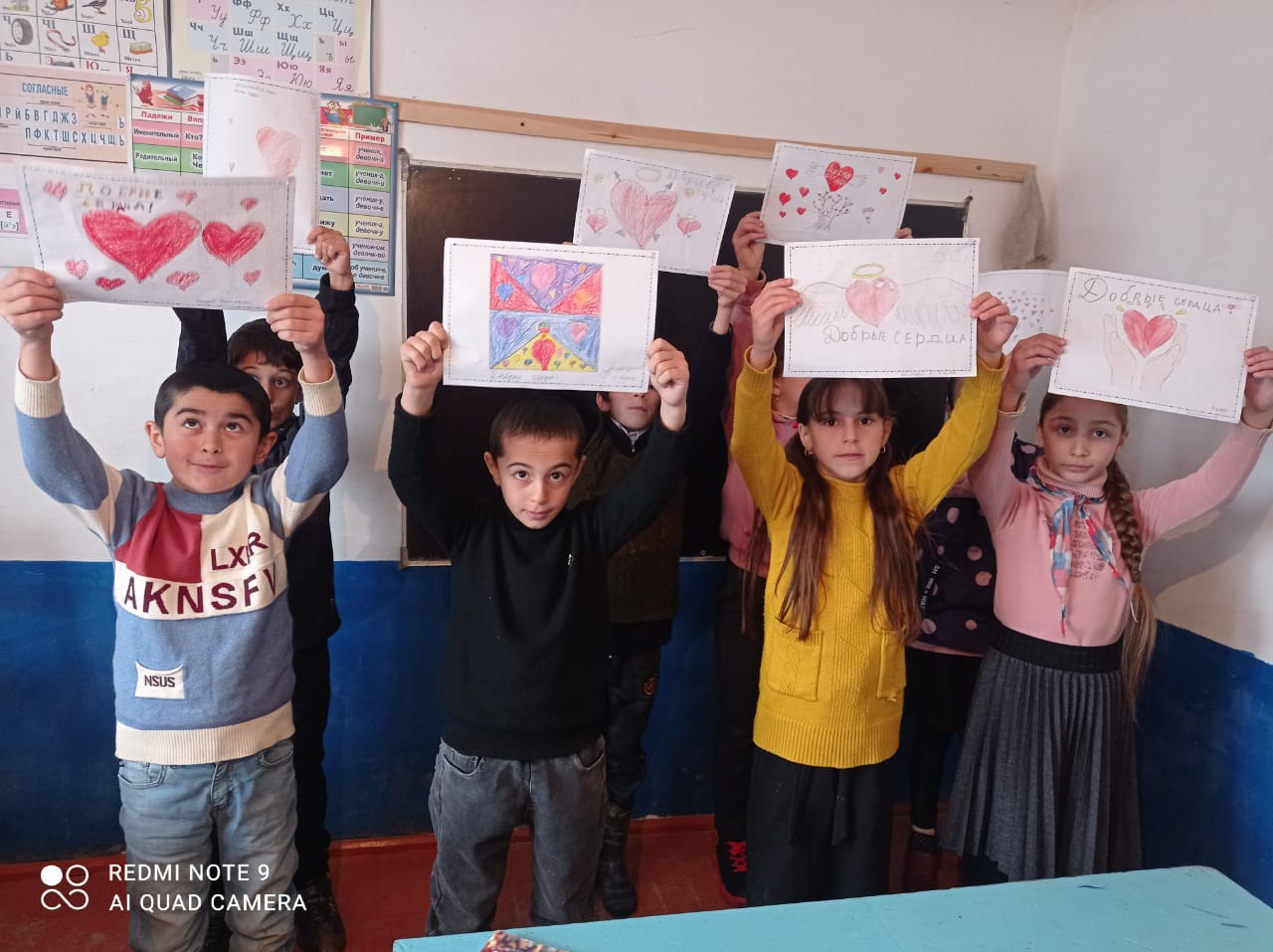 Зам. дир. по ВР:                                                                                      Курбанов А.Э.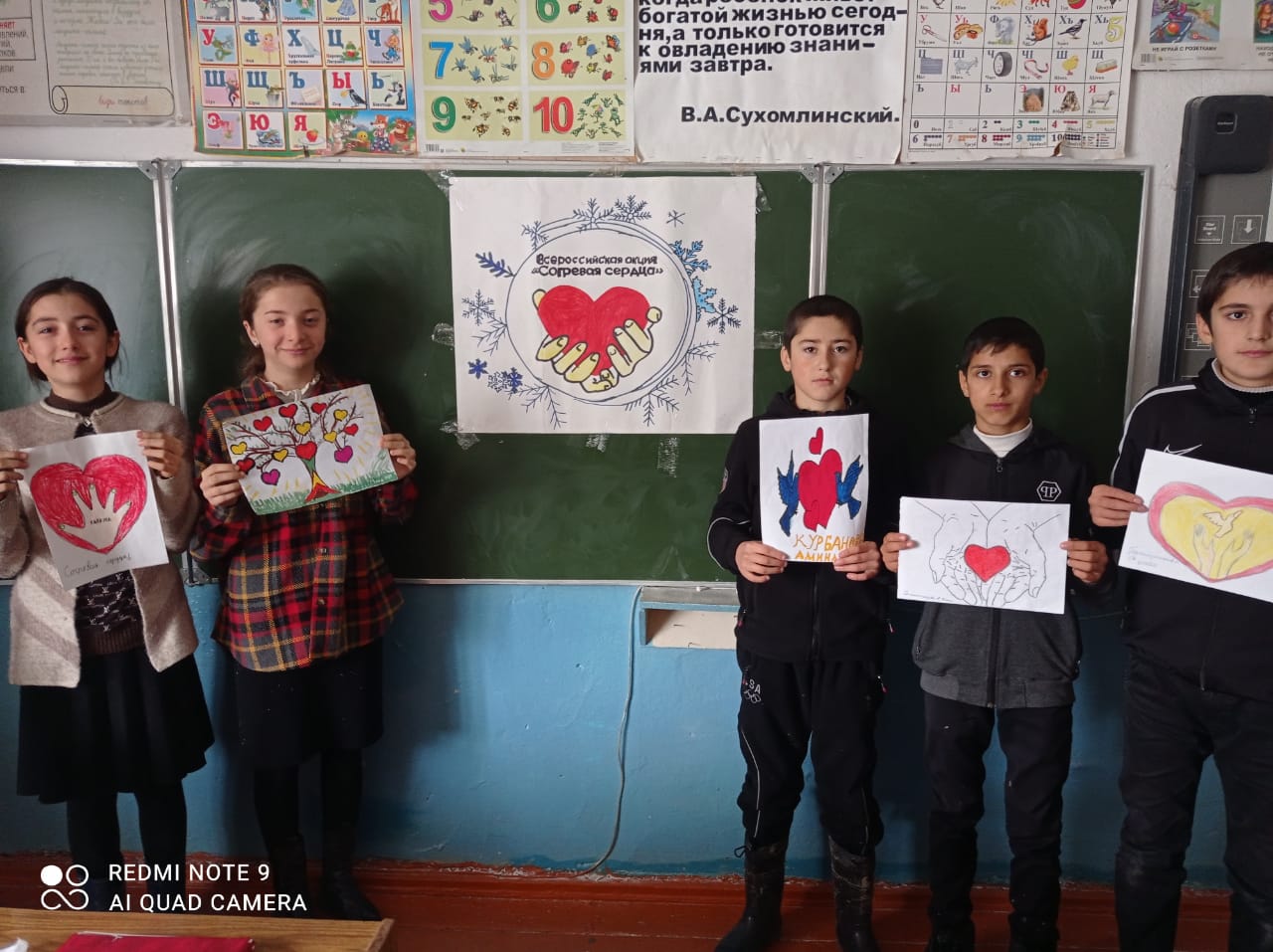 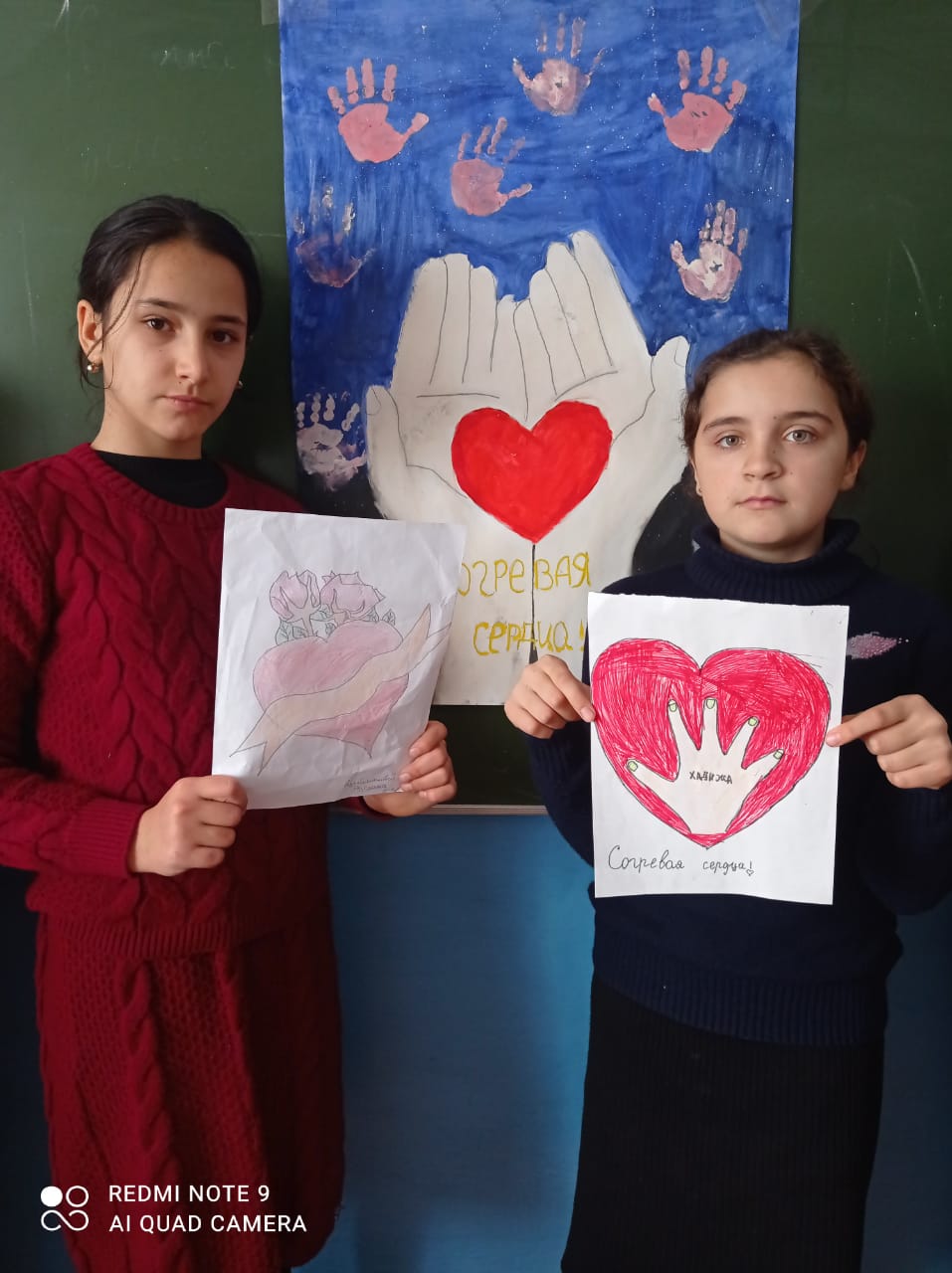 